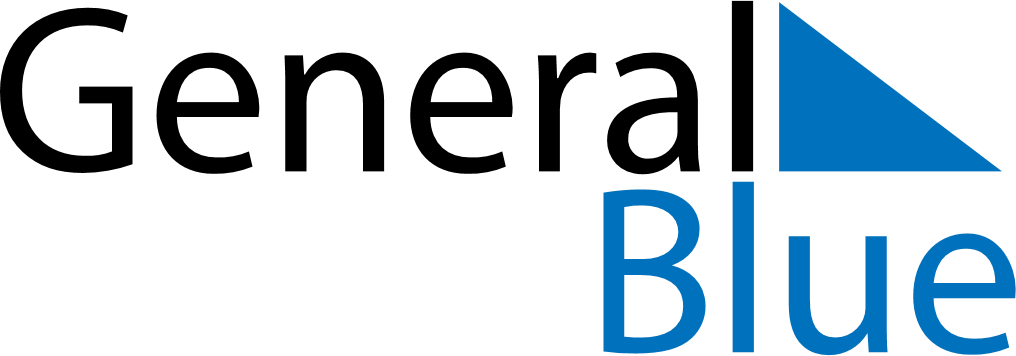 April 2024April 2024April 2024April 2024April 2024April 2024Tiszabura, Jasz-Nagykun-Szolnok, HungaryTiszabura, Jasz-Nagykun-Szolnok, HungaryTiszabura, Jasz-Nagykun-Szolnok, HungaryTiszabura, Jasz-Nagykun-Szolnok, HungaryTiszabura, Jasz-Nagykun-Szolnok, HungaryTiszabura, Jasz-Nagykun-Szolnok, HungarySunday Monday Tuesday Wednesday Thursday Friday Saturday 1 2 3 4 5 6 Sunrise: 6:16 AM Sunset: 7:07 PM Daylight: 12 hours and 50 minutes. Sunrise: 6:14 AM Sunset: 7:08 PM Daylight: 12 hours and 54 minutes. Sunrise: 6:12 AM Sunset: 7:10 PM Daylight: 12 hours and 57 minutes. Sunrise: 6:10 AM Sunset: 7:11 PM Daylight: 13 hours and 0 minutes. Sunrise: 6:08 AM Sunset: 7:12 PM Daylight: 13 hours and 4 minutes. Sunrise: 6:06 AM Sunset: 7:14 PM Daylight: 13 hours and 7 minutes. 7 8 9 10 11 12 13 Sunrise: 6:04 AM Sunset: 7:15 PM Daylight: 13 hours and 10 minutes. Sunrise: 6:02 AM Sunset: 7:17 PM Daylight: 13 hours and 14 minutes. Sunrise: 6:00 AM Sunset: 7:18 PM Daylight: 13 hours and 17 minutes. Sunrise: 5:58 AM Sunset: 7:19 PM Daylight: 13 hours and 21 minutes. Sunrise: 5:56 AM Sunset: 7:21 PM Daylight: 13 hours and 24 minutes. Sunrise: 5:55 AM Sunset: 7:22 PM Daylight: 13 hours and 27 minutes. Sunrise: 5:53 AM Sunset: 7:24 PM Daylight: 13 hours and 30 minutes. 14 15 16 17 18 19 20 Sunrise: 5:51 AM Sunset: 7:25 PM Daylight: 13 hours and 34 minutes. Sunrise: 5:49 AM Sunset: 7:26 PM Daylight: 13 hours and 37 minutes. Sunrise: 5:47 AM Sunset: 7:28 PM Daylight: 13 hours and 40 minutes. Sunrise: 5:45 AM Sunset: 7:29 PM Daylight: 13 hours and 44 minutes. Sunrise: 5:43 AM Sunset: 7:31 PM Daylight: 13 hours and 47 minutes. Sunrise: 5:41 AM Sunset: 7:32 PM Daylight: 13 hours and 50 minutes. Sunrise: 5:40 AM Sunset: 7:33 PM Daylight: 13 hours and 53 minutes. 21 22 23 24 25 26 27 Sunrise: 5:38 AM Sunset: 7:35 PM Daylight: 13 hours and 57 minutes. Sunrise: 5:36 AM Sunset: 7:36 PM Daylight: 14 hours and 0 minutes. Sunrise: 5:34 AM Sunset: 7:38 PM Daylight: 14 hours and 3 minutes. Sunrise: 5:32 AM Sunset: 7:39 PM Daylight: 14 hours and 6 minutes. Sunrise: 5:31 AM Sunset: 7:40 PM Daylight: 14 hours and 9 minutes. Sunrise: 5:29 AM Sunset: 7:42 PM Daylight: 14 hours and 12 minutes. Sunrise: 5:27 AM Sunset: 7:43 PM Daylight: 14 hours and 15 minutes. 28 29 30 Sunrise: 5:26 AM Sunset: 7:45 PM Daylight: 14 hours and 19 minutes. Sunrise: 5:24 AM Sunset: 7:46 PM Daylight: 14 hours and 22 minutes. Sunrise: 5:22 AM Sunset: 7:47 PM Daylight: 14 hours and 25 minutes. 